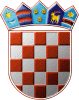 REPUBLIKA HRVATSKAKRAPINSKO – ZAGORSKA ŽUPANIJAGRAD ZLATARGRADSKO VIJEĆEKLASA: 021-05/20-01/07URBROJ: 2211/01-01-20-__Zlatar, _______ 2020.Temeljem članka 58. stavka 7. Poslovnika Gradskog vijeća Grada Zlatara („Službeni glasnik Krapinsko-zagorske županije“ broj 27/13.), Gradsko vijeće Grada Zlatara na 28. sjednici održanoj _______ 2020. godine donosiZAKLJUČAKZapisnik 27. sjednice Gradskog vijeća Grada Zlatara, KLASA: 021-05/20-01/07, URBROJ: 2211/01-01-20-3 održane 29. svibnja 2020. godine, usvaja se bez primjedbi.  PREDSJEDNICADanijela FindakDOSTAVITI:Prilog zapisniku,Evidencija,Arhiva.